COLEGIO NUESTRA SEÑORA DEL HUERTOCiclo Orientado en Ciencias NaturalesIntroducción a la Investigación en Ciencias NaturalesDivisión 5° “C”Profesora: Salinas, LauraTrabajo Practico N° 3Tema: CIENCIA Y METODO CIENTIFICOActividadesDesarrolle Ciencias Fácticas y Ciencias IdealesMétodo Científico: desarrolle método deductivo, inductivo e hipotético deductivoEl Cirulo de Viena: Que estableceExplique Contexto de Descubrimiento y Contexto JustificaciónConcepción de Ciencias¿Cuáles son los hechos que transformaron a la Biología en “Ciencia Grande”?Explique la relación entre Mercado – Biotecnología - ÉticaObservaciones:Trabajo individualFecha de presentación: miércoles 01 de AbrilLos textos están subidos en ClassroomConsultas: lunes de 15:00 a 18:00 hs.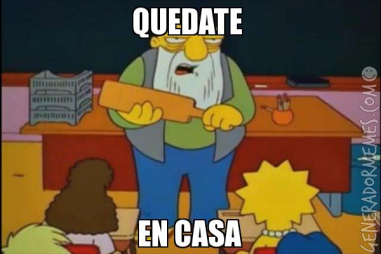 CUIDATE, CUIDAME, NOS CUIDEMOS